   «СОСНОГОРСК» МУНИЦИПАЛЬНÖЙ РАЙОНЛÖНМУНИЦИПАЛЬНÖЙ ЮКÖНСА РЕВИЗИОННÖЙ КОМИССИЯРЕВИЗИОННАЯ КОМИССИЯ МУНИЦИПАЛЬНОГО ОБРАЗОВАНИЯМУНИЦИПАЛЬНОГО РАЙОНА «СОСНОГОРСК»ПРИКАЗ    N8                                                                                                          «17» августа  2015 г.г. СосногорскОб утверждении перечня должностей муниципальной службы в Ревизионной комиссии муниципального образования муниципального района «Сосногорск»,при замещении которых муниципальные служащие обязаны  представлятьсведения о своих доходах, расходах, об имуществе и обязательствах имущественного характера, а также сведения о доходах, расходах,  об имуществе и обязательствах имущественного характера своих супруги (супруга) и несовершеннолетних детей         В соответствии со статьями 6, 8, 8.1 Федерального закона от 25.12.2008 № 273-ФЗ «О противодействии коррупции», статьей 15 Федерального закона от 02.03.2007 № 25-ФЗ «О муниципальной службе в Российской Федерации», статьями 4 (3), 4 (5) Закона Республики Коми от 29.09.2008 № 82-РЗ «О противодействии коррупции в Республике Коми», Законом Республики Коми от 21.12.2012 № 107-РЗ «О внесении изменений в некоторые законы Республики Коми в связи с совершенствованием правового регулирования вопросов противодействия коррупции»,  Приказываю: 1. Утвердить прилагаемый  Перечень должностей муниципальной службы в Ревизионной комиссии муниципального образования муниципального района «Сосногорск», при замещении которых муниципальные служащие обязаны  представлять сведения о своих доходах, расходах, об имуществе и обязательствах имущественного характера, а также сведения о доходах, расходах, об имуществе и обязательствах имущественного характера своих супруги (супруга) и несовершеннолетних детей.        2. Настоящий приказ подлежит размещению на официальном интернет – сайте муниципального образования муниципального района «Сосногорск» в разделе «Ревизионная комиссия».         3. Признать утратившими силу распоряжение председателя Ревизионной комиссии муниципального образования муниципального района «Сосногорск» от 12.04.2012г № 1 « Об утверждении перечня должностей муниципальной службы Ревизионной комиссии муниципального образования муниципального района «Сосногорск», при назначении на которые граждане и при замещении которых муниципальные служащие обязаны представлять сведения о своих доходах, об имуществе и обязательствах имущественного характера, а также сведения о доходах, об имуществе и обязательствах имущественного характера своих супруги (супруга) и несовершеннолетних детей», распоряжение  от 14.03.2013г № 1 «Об утверждении перечня должностей муниципальной службы в Ревизионной комиссии муниципального образования муниципального района «Сосногорск», при замещении которых муниципальные служащие обязаны  представлять сведения о своих доходах, расходах, об имуществе и обязательствах имущественного характера, а также сведения о доходах, расходах,  об имуществе и обязательствах имущественного характера своих супруги (супруга) и несовершеннолетних детей».Председатель Ревизионной комиссии 	муниципального образованиямуниципального района «Сосногорск»		              В.А.Гаврилов					Ознакомлены:Утвержден								приказом Председателя Ревизионной комиссии	муниципального образования	муниципального района								«Сосногорск»							от «_17__»__августа__ 2015  N __8__                                                                                                       (приложение)Переченьдолжностей муниципальной службы в Ревизионной комиссии муниципального образования муниципального района «Сосногорск»,при замещении которых муниципальные служащие обязаны  представлятьсведения о своих доходах, расходах, об имуществе и обязательствах имущественного характера, а также сведения о доходах, расходах,  об имуществе и обязательствах имущественного характера своих супруги (супруга) и несовершеннолетних детейВысшая группа должностей муниципальной службы:Председатель Ведущая группа должностей муниципальной службы:Инспектор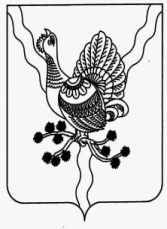 